TODAS LAS PERSONAS SOMOS VALIOSAS, UNICAS E IRREPETIBLES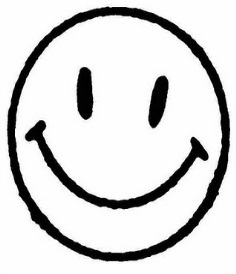 Hoy quiero reconocer las cualidades a tod@s mis compañer@s y por eso quiero pedirle la firma a:La persona más alegre _________________________La persona más seria __________________________La persona más alta___________________________La persona más responsable _____________________La persona más extrovertida_____________________La persona más elegante ________________________La persona que más amo _________________________La persona que considero un amig@ de verdad ___________________La persona más valiente _________________________La persona más feliz____________________________La persona más tierna _______________________La persona Más inteligente ________________________La persona más simpática _________________________No podía faltar la más puntual_______________________Debo reconocer que tú eres la persona más solidaria ______________Siempre debemos contar con alguien muy paciente________________No se me podía escapar la persona más dinámica _________________Definitivamente no puede quedar por fuera la persona más VALIOSAYO________